Особливості діяльності суб’єктів державної та комунальної власності в умовах військового стану (08 04 2022)Лектори:1.Світлана Левицька, д.е.н., професор Національного університету водного господарства та природокористування, аудитор ТОВ «Українська регіональна аудиторська компанія».2.Ольга Єгорова, начальник управління з питань виявлення та опрацювання податкових ризиків;3.Оксана Лелюх, завідувач сектору адміністрування єдиного внескуСвітлана Левицька1.Організація та облік цільової допомоги Цільове фінансування та цільові надходження у бухобліку громадських/благодійних організацій відображають за Кт субрахунку 484 “Інші кошти цільового фінансування і цільових надходжень”, а за Дт субрахунку 484 — використані кошти, передане отримувачам майно та визнання їх доходом. Водночас неприбуткові організації, які є платниками ПДВ, ведуть облік надходження та використання благодійної допомоги, що звільняється від обкладення ПДВ, на субрахунку 483 “Благодійна допомога”.Отриману організацією благодійну допомогу у вигляді ОЗ показують за Дт 152, 10 Кт 484. Такі ОЗ оприбутковують за справедливою вартістю, яку може визначити спеціально створена комісія або незалежний оцінювач. Якщо неприбуткова організація здійснює оплату за ОЗ коштами, то цю операцію фіксують за Дт 631, 685 Кт 311, 312, а отримання ОЗ — за Дт 152, 10 Кт 631, 685.Передання ОЗ армії як кінцевому набувачеві благодійної допомоги відображають так: Дт 377 Кт 152, 10; Дт 90, 949 Кт 377; Дт 484 Кт 718.Податковий облік у громадській/благодійній організаціїПодаток на прибуток. Громадські та благодійні організації, як неприбуткові організації, не є платниками податку на прибуток підприємств за умови дотримання вимог п. 133.4 ПКУ.Таким чином, за операціями з передання ОЗ армії громадська та благодійна організація не веде обліку з податку на прибуток за умови дотримання вимог п. 133.4 ПКУ , з урахуванням п. 63 підрозділу 4  р. ХХ ПКУ,  доповненого Законом № 2120 з 17 березня 2022 р.За п. 32 підрозділу 2 р. ХХ ПКУ на період введення воєнного стану звільняються від обкладення ПДВ операції з ввезення на митну територію України та постачання на митній території України продукції оборонного призначення та спеціальних засобів індивідуального захисту згідно з визначеним переліком. Також за новим п. 69 підрозділу 10 р. ХХ ПКУ (доповнено Законом № 2118) на період до припинення або скасування воєнного стану на території України операції з добровільної передачі товарів на користь Збройних Сил України та підрозділів територіальної оборони не обкладають ПДВ.Приклад  бухобліку операцій  передання армії ОЗ: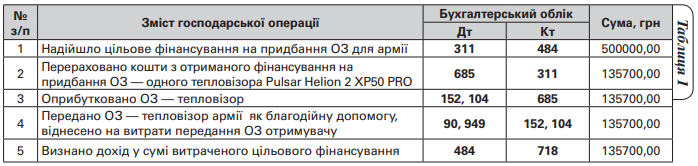 Добровільне передання ОЗ: правові підстави та документальне оформленняОперації з добровільної безоплатної передачі ОЗ армії за суттю відповідають договору дарування, визначеному у гл. 55 “Дарування” ЦКУ. За договором дарування одна сторона (дарувальник) передає або зобов’язується передати в майбутньому іншій стороні (обдаровуваному) безоплатне майно (подарунок) у власність (ст. 717 ЦКУ). Відповідно, з певним підрозділом військового формування підприємство може укласти договір дарування в письмовій або усній формі, причім обов’язково письмово має бути укладено договір дарування нерухомої речі та рухомих речей, які мають особливу цінність (ст. 719 ЦКУ).Перш ніж укладати договір дарування або у разі його укладення в усній формі, взаємовідносини можуть складатися за однією із таких форм:підрозділ української армії надає підприємству лист-звернення, наприклад, з проханням у зв’язку з воєнним станом в Україні та для захисту Батьківщини надати матеріально-технічну допомогу для забезпечення підрозділу певною кількістю необхідної техніки та обладнання і у відповідь  отримує те чи інше майно (ОЗ) у межах можливості підприємства;підприємство надає підрозділу української армії лист-звернення довільної форми із зазначенням мети та переліку майна, яке планує передати, отримує схвальну відповідь і  безоплатно передає армії відповідне майно (ОЗ).У перелічених випадках після оформлення домовленостей керівник підприємства видає наказ про виведення з експлуатації об’єкта ОЗ, що передається армії безоплатно. Потім оформлюють акт приймання-передачі  ОЗ за формою, розробленою підприємством, у двох примірниках. На підставі акта вносять відповідні записи про вибуття об’єкта ОЗ до інвентарної картки.Бухоблік благодійного передання ОЗ арміїУ бухобліку операції з безоплатного передання матеріальних активів не відносять до продажу, тому об’єкти ОЗ не переводять до складу необоротних активів, що утримуються для продажу, та не визнають дохід (п. 5 НП(С)БО 15). Водночас, безоплатно передані об’єкти ОЗ вилучають зі складу активів (п. 33 НП(С)БО 7 ), а зменшення активів призводить до збільшення витрат звітного періоду (п. 6 НП(С)БО 16 “Витрати”).Залишкову вартість ОЗ на кінець місяця, в якому передано об’єкт ОЗ, списують з Кт 10 до Дт 976, або 977, або 949. Знос переданого ОЗ списують за Дт 131, 132 Кт 10, 11.У разі безкоштовного передання вартість об’єкта ОЗ списують на витрати періоду Дт 949 Кт 209 (можна використовувати для списання субрахунок 977).Якщо об’єкт ОЗ дооцінювався (сума дооцінки накопичена за Кт 411), то суму дооцінки списують за Дт 411 Кт 441 (п. 21 НП(С)БО 7). Якщо ж об’єкт ОЗ, який передається армії, отриманий підприємством безоплатно, то слід здійснити ще запис Дт 424 Кт 745.У місяці, що настає за місяцем передання армії об’єкта ОЗ, підприємство припиняє нараховувати його амортизацію (п. 29 НП(С)БО 7).Якщо підприємство вже під час війни купує актив, який відповідає критеріям визнання ОЗ, з метою подальшого передання армії, його можна оприбуткувати на субрахунок 209, з якого списати на витрати у процесі передання, тобто не обліковувати на субрахунках 152 чи 10.З 7 березня 2022 р. відповідно до Закону № 2118 та доповненого ним п. 69.6 підрозділу 10 р. XX ПКУ на період до припинення або скасування воєнного стану на території України коригування, встановлені пп. 140.5.9 ПКУ (щодо коригування фінрезультату у разі надання допомоги), не проводять щодо сум коштів або вартості, зокрема, спеціальних засобів індивідуального захисту (касок, бронежилетів, виготовлених відповідно до військових стандартів), технічних засобів спостереження, медичних виробів, предметів речового забезпечення, а також інших товарів за переліком, що визначається КМУ, які добровільно перераховані (передані) Збройним Силам України, Національній гвардії України, Службі безпеки України, Службі зовнішньої розвідки України, Державній прикордонній службі України, Міністерству внутрішніх справ України, Управлінню державної охорони України, Державній службі спеціального зв’язку та захисту інформації України, іншим утвореним відповідно до законів України військовим формуванням, їх з’єднанням, військовим частинам, підрозділам, установам або організаціям, що утримуються за рахунок коштів державного бюджету, для потреб забезпечення оборони держави у зв’язку з військовою агресією Російської Федерації проти України.З 7 березня 2022 р. за п. 69.5 підрозділу 10 р. XX ПКУ (доповнено Законом № 2118) на період до припинення або скасування воєнного стану на території України операції з добровільної передачі або відчуження товарів на користь Збройних Сил України та підрозділів територіальної оборони, без попереднього або наступного відшкодування їх вартості, не вважаються операціями з реалізації з метою оподаткування. Тобто податкові різниці, встановлені п.п. 138.1, 138.2 ПКУ, з 7 березня 2022 р. теж не застосовуються для коригування фінрезультату під час передання ОЗ армії.ПДВ. Ще з 2018 р. п. 32 підрозділу 2 р. ХХ ПКУ передбачав, що на період введення воєнного стану звільняються від обкладення ПДВ операції з увезення на митну територію України та постачання на митній території України продукції оборонного призначення та спеціальних засобів індивідуального захисту згідно з визначеним переліком, зокрема: касок, бронежилетів, приладів нічного бачення, тепловізорів, оптичних пристроїв, пасажирських та вантажних автомобілів, що мають легку або з’ємну броню та інших. Отже, якщо армії безоплатно передають ОЗ із визначеного переліку – вони звільняються від обкладення ПДВ.На початок введення воєнного стану операції з безоплатної передачі армії Однак змінами не було передбачено можливості звільнення від нарахування податкових зобов’язань з ПДВ для коригування податкового кредиту за п. 198.5 ПКУ у разі використання товарів не в госпдіяльності.Проте з 17 березня 2022 р. у п. 321  підрозділу 2 р. XX ПКУ (доповнено Законом № 2120) визначено: тимчасово, протягом дії правового режиму воєнного стану не вважаються використаними платником податку в операціях, що не є господарською діяльністю платника податку, товари, придбані в оподатковуваних ПДВ операціях та передані в державну чи комунальну власність, у тому числі на користь добровольчих формувань територіальних громад, а також надані на користь інших осіб для потреб забезпечення оборони України у період дії воєнного стану. Також підкреслено, що до наведених у цьому пункті операцій норми п. 198.5 ПКУ не застосовуються. Тобто Законом № 2120 платників податку звільнено від нарахування податкового зобов’язання з ПДВ у зв’язку з використанням не в господарській діяльності ОЗ, переданих армії для потреб забезпечення оборони України.Водночас до 7 березня 2022 р. у разі безоплатної передачі армії ОЗ, які не були звільнені від ПДВ, належало скласти податкову накладну в загальному порядку на нульову вартість ОЗ, податкову накладну (без надання отримувачу) з типом причини “15” (на суму перевищення бази оподаткування, визначеної відповідно до ст. ст. 188 і 189 ПКУ, над фактичною ціною постачання) та зведену податкову накладну з кодом ознаки “1” (у разі нарахування податкових зобов’язань за п. 198.5 ПКУ) та типом причини “13” (у зв’язку з використанням виробничих або невиробничих засобів, інших товарів/послуг не в госпдіяльності). А після 7 березня 2022 р. — лише податкову накладну на нульову вартість та зведену податкову накладну (для відображення податкових зобов’язань за п. 198.5 ПКУ). І нарешті з 17 березня 2022 р. – тільки податкову накладну на нульову вартість.Приклад бухобліку операцій передання армії ОЗ підприємством приватної форми власності — платником ПДВ після 17 березня 2022 р. покажемо у таблиці 2.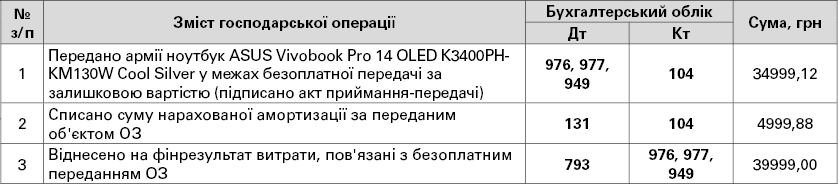 ДАТА ОПРИБУТКУВАННЯ ІМПОРТНОГО ТОВАРУ З ОГЛЯДУ НА ВОЄННИЙ СТАНТовари, як решта видів запасів, відображають в бухобліку на дату визнання їх активами.Критерії визнання запасів активами повніше розкрито в П(С)БО 9 “Запаси” та п. 2.1 Методичних рекомендацій з бухгалтерського обліку запасів, затверджених наказом Мінфіну України від 10.01.07 р. № 2. Відповідно до цих нормативно-правових актів запаси визнають активами, якщо:до підприємства перейшли ризики і вигоди, пов’язані з правом власності на придбані (отримані) запаси;підприємство управляє цими запасами і контролює їх;ймовірно, що в майбутньому підприємство отримає економічні вигоди від використання цих запасів;вартість запасів можна достеменно визначити.До речі, датою визнання активів у разі імпорту товарів мінфінівці називають саме дату, на яку до підприємства переходять ризики і вигоди, пов’язані з правом власності на цей товар (див. лист Мінфіну від 18.11.16 р. № 31-11410-07-27/32754).У разі імпорту момент переходу ризиків випадкової загибелі або пошкодження товарів визначають відповідно до базису постачання ІНКОТЕРМС, зазначеного в договорі постачання.За загальним правилом право власності у набувача виникає на дату передання йому майна, а спосіб передання товарів залежить від умов постачання.Переданням майна вважається вручення його набувачу чи перевізнику для відправлення набувачеві (ч. 1 ст. 334 Цивільного кодексу України, далі — ЦКУ).Варіант 1 — застосувати субрахунок 287 “Товари в дорозі”:1) на дату переходу права власності на обладнання (28.02.2022 р.) відобразити запис: Дт 287 Кт 632;2) на дату фактичної доставки перевізником обладнання на склад вашого підприємства (04.03.2022 р.): Дт 281 Кт 287.Одначе розуміємо, що базуючись на професійному судженні, обліковці цілком виправдано можуть вважати, що в цій ситуації до моменту ввезення його на митну територію України контроль над обладнанням не повний, тож і недостатньо підстав для визнання в обліку активу (застосування рахунку 28).Прибічникам такого судження можемо запропонувати другий варіант облікової поведінки.БАЗОВИЙ НОРМАТИВ ВІДРАХУВАНЬ ДЛЯ ДЕРЖДИВІДЕНДІВ 2021 РОКУ(Коментар до постанови КМУ від 08.03.2022 р. № 230)Частина 5 ст. 11 Закону України “Про управління об’єктами державної власності” від 21.09.06 р. № 185-V (далі — Закон № 185) джерелить, що господарські товариства, в статутному капіталі яких є корпоративні права держави1 (далі — госптовариства з держчасткою), зобов’язані сплачувати так звані  держдивіденди на рівні не менше ніж 30% свого чистого прибутку. Визначено, що конкретну держдивідендну ставку для них (знову-таки з огляду на мінімальний відсоток відрахувань) має ухвалювати Кабмін. А він на виконання таких покладених на нього функцій щороку затверджує базовий норматив відрахувань частки прибутку, який спрямовують на виплату дивідендів за результатами фінансово-господарської діяльності.До них належать госптовариства, 50% і більше акцій (часток) яких містяться в статутних капіталах господарських товариств, частка держави в яких становить 100%, у т.ч. дочірніх підприємств.Цьогоріч урядовці оприлюднили його громадськості постановою від 08.03.2022 р. № 230 (далі — постанова № 230). Нею для всіх госптовариств із держчасткою його встановлено на рівні минулорічного, себто в 50-відсотковому розмірі. Своєю чергою, в п. 2 постанови № 230 обумовлено, що госптовариства з держчасткою можуть затверджувати рішення щодо відрахування частки прибутку, що спрямовується на виплату дивідендів за результатами їхньої фінансово-господарської діяльності у 2021 р., у розмірі, що перевищує визначений урядовцями в коментованому циркулярі.Забезпечити безумовну сплату до державного бюджету держдивідендів госптовариствами з держчасткою за результатами їхньої фінансово-господарської діяльності у 2021 р. у повному обсязі доручено суб’єктам управління корпоративними правами держави.Нагадаємо, абз. 4 ч. 5 ст. 11 Закону № 185 нараджує госптовариствам з держчасткою ухвалювати рішення про виплату держдивідендів до 1 травня року, що настає за звітним. А, власне, сплачувати такий платіж-данину згаданим суб’єктам треба не пізніше 1 липня року, що настає за звітним (абз. 6 ч. 5 ст. 11 Закону № 185). У разі неухвалення до 1 травня 2022 р. рішення про нарахування держдивідендів за результатами фінансово-господарської діяльності за 2021 рік госптовариства з держчасткою змушені будуть до 1 липня 2022 р. сплатити до держбюджету частину чистого прибутку в розмірі, визначеному за базовими нормативами відрахування частки прибутку, що спрямовується на виплату дивідендів, установленими на відповідний рік, але не менше ніж 90% (ст. 20 Закону України “Про Державний бюджет України на 2022 рік” від 02.12.2021 р. № 1928-IX). Звертали на це увагу й перевіряльники (див. інформаційне повідомлення ГУ ДПС у м. Києві).НА ВТРАЧЕНІ ПІД ЧАС ВІЙНИ ТОВАРИ УМОВНОГО ПДВ НЕ НАРАХОВУЮТЬ. НА ПЕРЕДАНІ АРМІЇ — ТЕЖ(Коментар до пп. 2 п. 11 р. І Закону № 2120 — п. 321 підрозділу 2 р. ХХ ПКУ)ПКУ доповнено цілком логічною нормою. Протягом дії воєнного, надзвичайного стану придбані з вхідним ПДВ товари не вважатимуться використаними в неоподатковуваних чи негоспдіяльних операціях, якщо вони:знищені (втрачені) внаслідок дії обставин непереборної сили у період дії воєнного, надзвичайного стану;передані до державної чи комунальної власності, у т.ч. на користь добровольчих формувань територіальних громад, а також надані на користь інших осіб для потреб забезпечення оборони України в період дії воєнного, надзвичайного стану.До таких операцій п. 198.5 ПКУ не застосовують, тобто під час їх списання нараховувати умовний ПДВ не потрібно.Окрім цього, компенсуючих податкових зобов’язань не нараховують під час передання товарів та надання послуг: Збройним Силам України; Національній гвардії України; Службі безпеки України; Службі зовнішньої розвідки України тощо.ВНУТРІШНІЙ СУМІСНИК БАЖАЄ ПІТИ В ДЕКРЕТ ЛИШЕ ЗА ОДНІЄЮ ПОСАДОЮ: ЯК ВСЕ ВЛАДНАТИЯк відомо, допомогу по вагітності та пологах надають застрахованій особі у формі матзабезпечення, що компенсує втрату заробітної плати (доходу) за період відпустки у зв’язку з вагітністю та пологами (ч. 1 ст. 25 Закону про соцстрахування. Законодавство надає право скористатися відпусткою у зв’язку з вагітністю та пологами з отриманням відповідної допомоги за рахунок коштів Фонду соцстрахування на підставі листка непрацездатності, а не зобов’язує до цього. Ніщо не заважає людині продовжувати працювати замість фактичного використання відпустки у зв’язку з вагітністю та пологами. І тут немає значення, схвалює це керівник чи не в захваті від такої ідеї — іти в декрет чи продовжувати працювати вирішує сама співробітниця. Не принциповий і “статус” посади — основне місце роботи чи сумісництво. Так, жінка могла б продовжувати працювати за сумісницькою посадою, а за основною — взяти декретну відпустку або ж навіть продовжувати виконувати обов’язки за обома місцями роботи.Отже, поява у кабінеті страхувальника електронного лікарняного по вагітності і пологах сама по собі не свідчить про безумовний обов’язок нарахувати людині відповідну допомогу. Така необхідність виникає, якщо жінка йде у декретну відпустку. Для коректного кадрового оформлення самого листка непрацездатності недостатньо — потрібна заява, у якій би жінка висловила бажання взяти відпустку у зв’язку з вагітністю та пологами. І в епоху е-лікарняних, така порада як ніколи слушна.Водночас, що раніше, що зараз, заява однозначно необхідна для випадків, коли людина бажає піти у декрет не з тієї дати, якою відкрито лікарняний, а дещо пізніше.Отже, по-перше, потрібно, щоб жінка у заяві про надання відпустки у зв’язку з вагітністю та пологами чітко зазначила посаду (роботу), за якою бажає скористатися відпусткою. Наприклад, якщо вона бажає піти у відпустку лише за посадою головного економіста, то у заяві слід записати: “Прошу надати мені відпустку у зв’язку з вагітністю та пологами за посадою економіста …”. Зрозуміло, і в “шапці” заяви слід вказати відповідну посаду (Кавалевської Ірини Василівни, головного економіста).Для нарахування лікарняних або декретних за сумісництвом, окрім литка непрацездатності, потрібна також довідка про середню заробітну плату за основним місцем роботи (абз. 2 п. 30 Порядку № 1266). Тож для зовнішнього сумісника додатковою причиною ненарахування допомоги послужила б також відсутність названої довідки. А для внутрішнього сумісництва це, звісно, неактуально — усі потрібні дані в роботодавця і так є.По-друге. За великим рахунком, те, що ваша працівниця не подасть заяви на відпустку у зв’язку з вагітністю та пологами за “сумісницькою” посадою менеджера, а звернеться за такою відпусткою тільки як економіст, уже можна було б вважати достатньою підставою для того, аби за посадою менеджера не оформлювати їй декретної відпустки і не нараховувати допомоги. Але ми б радили цим не задовольнятися і додатково “підстелити соломки”. По-третє. Варто подбати, щоб призначення допомоги винятково за однією посадою внутрішнього сумісника знайшло відображення в протоколі засідання комісії (уповноваженого) із соціального страхування. Четверте. У табелі обліку робочого часу за одною посадою (головного економіста) мають бути протабельовані дні відпустки у зв’язку з вагітністю та пологами, а за іншою (менеджера з продажів) — відповідні відмітки періоду роботи.БРОНЕЖИЛЕТИ ДЛЯ АРМІЇ ЗА ВОЛОНТЕРСЬКІ КОШТИВиробництво та продаж спеціальних засобів індивідуального захисту, до яких відносяться і шоломи, і бронежилети, належать до ліцензованих видів діяльності (п. 11 ч. 1 ст. 7 Закону № 222). Водночас для імпорту таких товарів наявність ліцензії не вимагається.Постановою КМУ від 04.03.2022 р. № 189 на період воєнного стану низці суб’єктів господарювання державного і приватного сектора надано право здійснювати імпорт в Україну всіх без винятку товарів військового призначення (позиції ML1—ML22 Списку товарів військового призначення) для потреб правоохоронних органів, Збройних Сил та інших військових формувань, утворених відповідно до законів, інших суб’єктів, котрі здійснюють боротьбу з тероризмом відповідно до закону. Опріч того, згідно з розпорядженням КМУ від 03.03.2021 р. № 164-р імпортувати  будь-які товари військового призначення мають право Міноборони України, а також Державна компанія з експорту та імпорту продукції і послуг військового та спеціального призначення “Укрспецекспорт”, яка, в тому числі, є уповноваженим державою посередником у цій сфері (постанова КМУ від 09.10.96 р. № 1247).Якщо мовиться суто про бронежилети, то на період запровадження воєнного стану імпорт таких засобів індивідуального  захисту не підлягає державному контролю за міжнародними передачами товарів подвійного використання, у тому числі за їх імпортом. Про це безпосередньо зазначено у ст. 2 Закону № 549. Серед товарів, які виведено з-під такого контролю, названо  спеціальні засоби індивідуального захисту.До речі, бронежилети належать до товарів критичного імпорту (див. додаток до постанови КМУ від 24.02.2022 р. № 153). Тому Нацбанк сприятиме здійсненню транскордонних валютних платежів за операціями з імпорту таких товарів.Під час воєнного стану від ПДВ звільнено імпорт та постачання в Україні бронежилетів що класифікуються у товарній підкатегорії 6211 43 90 00 за УКТ ЗЕД. Тож звільнення поширюється і на безоплатну їх передачу. Щоб пільга спрацювала, вони мають бути виготовлені відповідно до військових стандартів або військових умов для потреб правоохоронних органів.Оскільки ввезення бронежилетів в Україну не супроводжуватиметься сплатою митного ПДВ, право на податковий кредит на підставі митної декларації у імпортера не виникатиме (пп. “ґ” п. п. 198.1, 201.12 ПКУ). Отже, нараховувати компенсуючі податкові зобов’язання на підставі п. 198.5 ПКУ у зв’язку з використанням бронежилетів у пільгованій операцій вам не доведеться.Благодійна діяльність — це добровільна особиста або майнова допомога, яка не передбачає отримання благодійником прибутку, а також сплати будь-якої винагороди або компенсації від імені або за дорученням бенефіціара (одержувача благодійної допомоги).Одним із видів благодійної допомоги є благодійна пожертва. Це безоплатна передача благодійником коштів, іншого майна, майнових прав у власність одержувачів для досягнення певних, наперед обумовлених цілей благодійної діяльності (ч. 1 ст. 6 Закону № 5073). Далі, говорячи про благодійну допомогу, матимемо на увазі саме пожертви. Юридична особа має право здійснювати пожертви без жодних додатковий умов. Тоді як, наприклад, право здійснювати подарунки повинно бути передбачено в установчих документах (ч. 3 ст. 720 ЦКУ).Водночас є певні обмеження стосовно кола отримувачів благодійної допомоги. Ними можуть бути фізособи, неприбуткові організації та територіальні громади (пп. 1 ч. 1 ст. 1 Закону № 5073). Надання допомоги отримувачам, не названим у переліку, не вважатиметься благодійністю. З правової точки зору, така допомога буде подарунком.За ст. 729 ЦКУ пожертвою є дарування нерухомих та рухомих речей, зокрема грошей, фізичним та юридичним особам, територіальним громадам з наперед обумовленою метою. За звичайних, мирних умов, його доцільно укладати в письмовій формі та обумовити в ньому цілі витрачання благодійної допомоги, а також порядок документального підтвердження факту витрачання допомоги саме на такі цілі.Водночас ч. 1ст. 6 Закону № 5073 передбачено, що договір про благодійну пожертву валютних цінностей не підлягає обов’язковому нотаріальному посвідченню. ЦКУ визначає: договір пожертви вважається укладеним з моменту прийняття пожертви і до нього застосовують положення про договір дарування, якщо інше не встановлено законом.Бухгалтерський облік. Суми допомоги грошовими коштами належать до витрат (п. 6 НП(С)БО 16 “Витрати”). Оскільки їх неможливо пов’язати з доходом конкретного періоду, то вони потрапляють до витрат того звітного періоду, в якому їх було здійснено (п. 7 НП(С)БО 16). Для обліку цих витрат зазвичай використовують субрахунок 949 “Інші витрати операційної діяльності”.Перерахування грошової допомоги армії відображають за Дт 377 та Кт 311, а під час зарахування суми допомоги до витрат роблять проведення Дт 949 Кт 377.Акт з Порядку № 1482  обов’язково застосовувати, коли відбувається безоплатна передача основних засобів у комунальну власність з державної або навпаки — з комунальної у державну. Такий акт складається аж у чотирьох примірниках (п. 10 Порядку № 1482). У загальному випадку складає акт відповідної форми комісія установи, яка передає основний засіб. Якщо ж це неможливо, то тоді його складає приймаюча установа, наприклад у ситуації отримання основного засобу від приватного сектору, коли акт може бути в одному екземплярі. Комісія оглядає актив, визначає за документами первісну вартість або вживає заходів для визначення справедливої (ринкової) вартості активу — якщо безоплатна передача основних засобів відбулась без первинних документів або в них не відображена сума первісної вартості і сума зносу. Професійний оцінювач тут не потрібен і комісія установи може зробити все самостійно, так як дана ситуація не вважається переоцінкою основних засобів, коли за законодавством треба професійна оцінка. Організаця  трудових відносинЗакон від 15.03.2022 № 2136-IX «Про організацію трудових відносин в умовах воєнного стану» набирає чинності з дня, наступного за днем його опублікування, тобто з 24.03.2022, та діятиме протягом часу воєнного стану. Пропонують, що в період дії воєнного стану:1. При укладенні трудового договору в період умов воєнного стану  при прийнятті на роботу пропонують встановлювати випробування для будь-якої категорії працівників.2. Роботодавець має право перевести працівника на іншу роботу, не обумовлену трудовим договором, без його згоди (за виключенням переведення на роботу в іншу місцевість, де тривають активні бойові дії), якщо вона не протипоказана працівникові за станом здоров'я, лише для відвернення або ліквідації наслідків бойових дій, а також інших обставин, які ставлять або можуть поставити під загрозу життя чи нормальні життєві умови людей, з оплатою праці за виконану роботу, але не нижчою, ніж середній заробіток за попередньою роботою.3. Норми ст. 32 КЗпП про двомісячний строк попередження працівника про зміну істотних умов праці не застосовуються.4. Допускається звільнення працівника з ініціативи роботодавця в період його тимчасової непрацездатності, а також у період перебування працівника у відпустці, крім відпустки у зв'язку вагітністю та пологами та відпустки для догляду за дитиною.5. Нормальна тривалість робочого часу працівників у період воєнного стану не може перевищувати 60 годин на тиждень. П'ятиденний або шестиденний робочий тиждень встановлюється роботодавцем за рішенням військового командування разом із військовими адміністраціями. Тривалість щотижневого безперервного відпочинку може бути скорочена до 24 годин.7. Дозволяється застосування праці жінок (крім вагітних жінок і жінок, які вигодовують дитину віком до одного року) на важких роботах і на роботах із шкідливими або небезпечними умовами праці, а також на підземних роботах.8. У разі неможливості виплати зарплати через воєнні дії виплата заробітної плати може бути призупинена, до моменту відновлення можливості підприємства здійснювати основну діяльність.9. Дія окремих положень колективного договору за ініціативою роботодавця може бути зупинена.10. Роботодавець може відмовити працівнику у наданні будь якого виду відпусток, крім відпустки у зв'язку вагітністю та пологами та відпустки для догляду за дитиною, якщо такий працівник залучений до виконання робіт на об'єктах віднесених до критичної інфраструктури.11. Дія трудового договору може призупинятися у зв'язку з військовою агресією проти України, що виключає можливість виконання роботи.https://ips.ligazakon.net/document/T222136?an=1Ольга ЄгороваЗакон 2118 від 03.03.2022Закон 2120 від 15.03.2022Закон 2139 від 15.03.2022Закон 2142 від 24.03.2022Пункт 12.3 доповнено пп. 12.3.8:На період дії воєнного чи надзвичайного стану сільські, селищні, міські ради та ради об’єднаних територіальних громад, що стороні згідно із законом та перспективним планом формування територій громад, мають право приймати рішення про встановлення місцевих податків та/або зборів та податкових пільг із сплати місцевих податків та/або зборів без застосування процедур, передбачених ЗУ “Про засади державної регуляторної політики у сфері господарської діяльності”. У разі введення воєнного чи надзвичайного стану в окремих місцевостях України положення цього підпункту поширюється виключно на представницькі органи територіальних громад відповідних адміністративно-територіальних одиниць, на території яких введено воєнний чи надзвичайний стан”.Підпункт 14.1.212 (доповнено):На період дії правового режиму воєнного стану, надзвичайного стану не вважаються реалізацією пального:операції з фізичної передачі (відпуску, відвантаження) пального на митній території України, що здійснюються у зв’язку з примусовим відчуженням або вилученням такого пального для потреб держави відповідно до Закону України "Про передачу, примусове відчуження або вилучення майна в умовах правового режиму воєнного чи надзвичайного стану", за умови якщо у майбутньому його попереднім власником або уповноваженою ним особою не буде здійснено заходів щодо отримання компенсації за примусово відчужене або вилучене пальне;операції з фізичної передачі (відпуску, відвантаження) пального на митній території України, що здійснюються у зв’язку з його передачею ЗСУ та добровольчим формуванням територіальних громад, Національній гвардії України, СБУ, Службі зовнішньої розвідки України, Державній прикордонній службі України, Міністерству внутрішніх справ України, Управлінню державної охорони України, Державній службі спеціального зв’язку та захисту інформації України, іншим утвореним відповідно до законів України військовим формуванням, їх з’єднанням, військовим частинам, підрозділам, установам або організаціям, що утримуються за рахунок коштів державного бюджету, для потреб забезпечення оборони держави, органам місцевого самоврядування, а також на користь центрального органу виконавчої влади, що забезпечує формування та реалізує державну політику у сфері цивільного захисту, сил цивільного захисту та/або закладам охорони здоров’я державної, комунальної власності, та/або структурним підрозділам з питань охорони здоров’я обласних, Київської та Севастопольської міських державних адміністрацій без попереднього або наступного відшкодування їх вартості;операції з фізичної передачі (відпуску, відвантаження) пального на митній території України як гуманітарної допомоги у порядку, встановленому Кабінетом Міністрів України.Перехідні положення підрозділ 2 (ПДВ) Доповнено п.32Тимчасово, на період проведення антитерористичної операції та/або здійснення заходів із забезпечення національної безпеки і оборони, відсічі і стримування збройної агресії Російської Федерації, та/або запровадження воєнного стану відповідно до законодавства, звільняються від оподаткування податком на додану вартість операції з ввезення на митну територію України та постачання на митній території України:спеціальних засобів індивідуального захисту (каски, виготовлені відповідно до військових стандартів або технічних умов, чи їх еквіваленти та спеціально призначені для них компоненти (тобто підшоломи, амортизатори), що класифікуються у товарній підкатегорії 6506 10 80 00 згідно з УКТ ЗЕД, бронежилети, що класифікуються у товарній підкатегорії 6211 43 90 00 згідно з УКТ ЗЕД), виготовлених відповідно до військових стандартів або військових умов для потреб правоохоронних органів, Збройних Сил України та інших військових формувань, добровольчих формувань територіальних громад, утворених відповідно до законів України, інших суб’єктів, що здійснюють боротьбу з тероризмом відповідно до закону та/або беруть участь у здійсненні заходів із забезпечення національної безпеки і оборони, відсічі і стримування збройної агресії Російської Федерації; ниток та тканин (матеріалів), що класифікуються у товарних підкатегоріях 3920 10 89 90, 3920 61 00 00, 3921 90 60 00, 5402 11 00 00, 5407 10 00 00, 5603 14 10 00 та 6914 90 00 00 згідно з УКТ ЗЕД, для виготовлення бронежилетів та шоломів; лікарських засобів та медичних виробів відповідно до п.п. «в» п. 193.1 ст. 193 ПКУ, що призначені для використання закладами охорони здоров’я, учасниками антитерористичної операції, особами, що беруть участь у здійсненні заходів із забезпечення національної безпеки і оборони, відсічі і стримування збройної агресії Російської Федерації, для надання медичної допомоги фізичним особам, які у період проведення антитерористичної операції та/або здійснення заходів із забезпечення національної безпеки і оборони, відсічі і стримування збройної агресії Російської Федерації та/або запровадження воєнного стану відповідно до законодавства зазнали поранення, контузії чи іншого ушкодження здоров’я, за переліком, встановленим Кабінетом Міністрів України; лікарських засобів та медичних виробів без державної реєстрації та дозвільних документів щодо можливості ввезення на митну територію України, що призначені для використання закладами охорони здоров’я, учасниками антитерористичної операції, особами, що беруть участь у здійсненні заходів із забезпечення національної безпеки і оборони, відсічі і стримування збройної агресії Російської Федерації, для надання медичної допомоги фізичним особам, які у період проведення антитерористичної операції та/або здійснення заходів із забезпечення національної безпеки і оборони, відсічі і стримування збройної агресії Російської Федерації та/або запровадження воєнного стану відповідно до законодавства зазнали поранення, контузії чи іншого ушкодження здоров’я, за переліком та в обсягах, встановлених Кабінетом Міністрів України; товарів оборонного призначення, визначених такими згідно з п. 29 частини першої ст. 1 Закону України «Про оборонні закупівлі», що класифікуються за такими групами, товарними позиціями та підкатегоріями УКТ ЗЕД: 3601 00 00 00, 3602 00 00 00; 3603 00 (тільки для ударних капсулів, детонаторів, що використовуються в оборонних цілях), 3604 90 00 00 (тільки для освітлювальних та сигнальних ракет, що використовуються в оборонних цілях); 8525 60 00 00, 8529 90 20 00 (тільки для апаратури для передачі та приймання голосу, зображень та іншої інформації, включаючи апаратуру для комунікації в мережі дротового або бездротового зв’язку, апаратури прослуховування направленої дії, радіостанцій ультракороткохвильового і короткохвильового діапазону військового призначення, розвідувально-сигнальної апаратури, їх частин і приладдя, у разі якщо постачання (закупівля) таких товарів здійснюється для державних замовників з оборонного замовлення); 8702 - 8705 (тільки для пасажирських та вантажних автомобілів звичайного типу, що використовуються в оборонних цілях та мають легку броню або обладнані з’ємною бронею); 8710 00 00 00; 8802, 8803 (тільки для безпілотних літальних апаратів з озброєнням чи без озброєння, що використовуються в оборонних цілях, їх частини); 8804 00 00 00 (тільки для парашутів та інших пристроїв, призначених для десантування військовослужбовців та/або військової техніки); групи 90 (тільки для біноклів, приладів нічного бачення, тепловізорів, захисних окулярів та аналогічних оптичних виробів, телескопічних прицілів та інших оптичних пристроїв для військової зброї, якщо вони не поставлені разом із військовою зброєю, для якої вони призначені, інші оптичні, навігаційні та топографічні прилади та інструменти, що використовуються в оборонних цілях); групи 93, крім включених до товарної позиції 9303 та товарної підкатегорії 9304 00 00 00, а також 9305 (лише призначених для виробів товарних позицій 9303 - 9304), 9306 90 90 00 та 9307 00 00 00. доповнено п.32 (1) Тимчасово, протягом дії воєнного, надзвичайного стану, не вважаються використаними платником податку в неоподатковуваних ПДВ операціях або операціях, що не є господарською діяльністю, товари:придбані в оподатковуваних ПДВ операціях, знищені (втрачені) внаслідок дії обставин непереборної сили у період дії воєнного, надзвичайного стану;придбані в оподатковуваних ПДВ операціях та передані в державну чи комунальну власність, у т.ч. на користь добровольчих формувань територіальних громад, а також надані на користь інших осіб для потреб забезпечення оборони України у період дії воєнного, надзвичайного стану.Не є постачанням товарів та послуг передача/надання товарів та послуг ЗСУ, Національній гвардії України, СБУ, Службі зовнішньої розвідки України, Державній прикордонній службі України, Міністерству внутрішніх справ України, Державній службі України з надзвичайних ситуацій, Управлінню державної охорони України, Державній службі спеціального зв’язку та захисту інформації України, добровольчим формуванням територіальних громад, іншим утвореним відповідно до законів України військовим формуванням, їх з’єднанням, військовим частинам, підрозділам, установам або організаціям, що утримуються за рахунок коштів державного бюджету, для потреб забезпечення оборони України, захисту безпеки населення та інтересів держави, а також на користь центрального органу виконавчої влади, що забезпечує формування та реалізує державну політику у сфері цивільного захисту, сил цивільного захисту та/або закладів охорони здоров’я державної, комунальної власності, та/або структурних підрозділів з питань охорони здоров’я обласних, Київської та Севастопольської міських державних адміністрацій, крім випадків, якщо такі операції з постачання товарів та послуг оподатковуються за нульовою ставкою ПДВ.До наведених у цьому пункті операцій норми пункту 198.5 Кодексу не застосовуються. (умовний продаж)доповнено п.32 (2) (декларація з ПДВ на підставі первинних документів):платники податку за операціями з придбання товарів/послуг, за якими в ЄРПН постачальниками не зареєстровано податкові накладні та/або розрахунки коригування до них, включають до складу ПК звітного періоду суми ПДВ, сплачені (нараховані) у складі вартості придбаних товарів/послуг, на підставі наявних у платника первинних (розрахункових) документів.Обов‘язок зареєструвати накладні, подати уточнюючі декларації (за необхідності приведення у відповідність) - протягом шести місяців після припинення або скасування дії воєнного станудоповнено п.81Тимчасово, до 31 грудня 2024 року, операції з надання послуг повітряного транспорту щодо внутрішнього перевезення пасажирів та багажу (код 51.10.11 та 51.10.12 Державного класифікатора продукції та послуг ДК 016:2010) оподатковуються ПДВ за ставкою 7 %. (послуги повітряного транспорту - діє з 01.03.2022р.)доповнено п.82Тимчасово, на період дії правового режиму воєнного, надзвичайного стану, операції з постачання на митній території України та ввезення на митну територію України бензинів моторних, важких дистилятів та скрапленого газу, що класифікуються за кодами УКТ ЗЕД, визначеними підпунктом 215.3.4 пункту 215.3 статті 215 цього Кодексу, на які згідно з пунктом 41 підрозділу 5 цього розділу встановлено ставку акцизного податку у розмірі 0,00 євро за , а також нафти або нафтопродуктів сирих, одержаних з бітумінозних порід (мінералів), що класифікуються за кодами УКТ ЗЕД 2709 00 10 00 та 2709 00 90 00, оподатковуються за ставкою у розмірі 7 відсотків.Не підлягає бюджетному відшкодуванню сума від’ємного значення, визначеного за відповідний звітний (податковий) період згідно з пунктом 200.1 статті 200 цього Кодексу, до розрахунку якої включено суми податкового зобов’язання за операціями, що оподатковуються за ставкою, встановленою в абзаці першому цього пункту. Суми такого від’ємного значення зараховуються до складу податкового кредиту наступного звітного (податковий) періоду. Перехідні положення підрозділ 4 (прибуток) доповнено п.63На період дії правового режиму воєнного, надзвичайного стану не вважається порушенням вимог пункту 133.4 (умови для реєстрації неприбутковими) передача майна, надання послуг неприбутковою організацією, використання доходів (прибутків) неприбуткової організації для фінансування видатків, не пов’язаних з реалізацією мети (цілей, завдань) та напрямів діяльності, визначених її установчими документами, за умови що такі послуги, майно добровільно перераховані (надані, передані) ЗСУ, Національній гвардії України, СБУ, Службі зовнішньої розвідки України, Державній прикордонній службі України, Міністерству внутрішніх справ України, Управлінню державної охорони України, Державній службі спеціального зв’язку та захисту інформації України, добровольчим формуванням територіальних громад, іншим утвореним відповідно до законів України військовим формуванням, їх з’єднанням, військовим частинам, підрозділам, установам або організаціям, що утримуються за рахунок коштів державного бюджету, для потреб забезпечення оборони держави, а також на користь центрального органу виконавчої влади, що забезпечує формування та реалізує державну політику у сфері цивільного захисту, сил цивільного захисту та/або закладам охорони здоров’я державної, комунальної власності, та/або структурним підрозділам з питань охорони здоров’я обласних, Київської та Севастопольської міських державних адміністрацій, та/або грошові кошти, перераховані на спеціальні рахунки, відкриті Національним банком України для збору коштів.Перехідні положення підрозділ 8 (єдиний та фіксований)доповнено п.9 (Єдиний податок 2 % — фактично нова система оподаткування на період воєнного стану)Платниками єдиного податку третьої групи можуть бути фізичні особи - підприємці та юридичні особи - суб’єкти господарювання будь-якої організаційно-правової форми, у яких протягом календарного року обсяг доходу не перевищує 10 мільярдів гривень.Платниками ЄП 3-ї групи із ставкою 2 % не можуть бути:1) суб'єкти господарювання (юридичні особи та фізичні особи — підприємці), які здійснюють:діяльність з організації, проведення азартних ігор, лотерей (крім розповсюдження лотерей), парі (букмекерське парі, парі тоталізатора);обмін іноземної валюти;виробництво, експорт, імпорт, продаж підакцизних товарів (крім роздрібного продажу паливно-мастильних матеріалів в ємностях до , імпорту автомобілів легкових, кузовів до них, причепів та напівпричепів, мотоциклів, транспортних засобів, призначених для перевезення 10 осіб і більше, транспортних засобів для перевезення вантажів та діяльності фізичних осіб, пов'язаної з роздрібним продажем пива, сидру, пері (без додання спирту) та столових вин);видобуток, реалізацію корисних копалин;2) страхові (перестрахові) брокери, банки, кредитні спілки, ломбарди, лізингові компанії, довірчі товариства, страхові компанії, установи накопичувального пенсійного забезпечення, інвестиційні фонди і компанії, інші фінансові установи, визначені законом;3) реєстратори цінних паперів;4) представництва, філії, відділення та інші відокремлені підрозділи юридичної особи, яка не є платником єдиного податку;5) фізичні та юридичні особи — нерезиденти.Платники єдиного податку третьої групи (2%) звільняються від обов’язку нарахування та сплати ПДВ за операціями з постачання товарів, робіт та послуг (митна територія), та при імпорті, а також від подання податкової звітності з ПДВ, а їх реєстрація платником податку на додану вартість є призупиненою.Звільнення не застосовується до операцій із ввезення та з постачання товарів, які мають походження з країни, визнаної державою-окупантом згідно із законом та/або визнаною державою-агресором щодо України згідно із законодавством, або ввозяться з території держави-окупанта (агресора) та/або з окупованої території України, визначеної такою згідно із законом.Призупинення - для платників єдиного податку третьої групи (2%) призупиняються права та обов’язки, встановлені розділом V та підрозділом 2 розділу XX цього Кодексу (у тому числі щодо формування податковою кредиту) на період використання особливостей оподаткування, встановлених цим пунктом.Операції, здійснені платником єдиного податку третьої групи (2%) - не є об’єктом оподаткування ПДВ.  (при експорті по ПК – умовний продаж)Для таких осіб - обрахунок показників, визначених статтею 2001 (електронне адміністрування) призупиняється на період використання особливостей оподаткування, встановлених цим пунктом. Податковий (звітний) період - дорівнює календарному місяцю. Строк подачі декларації - для місячного податкового періоду. (20 днів). Сума податкового зобов’язання - підлягає сплаті протягом 10 календарних днів. Для обрання або переходу на спрощену систему СГ подає до контролюючою органу заяву. При цьому до заяви не додасться розрахунок доходу за попередній календарний рік.СГ вважається платником єдиного податку 3 групи (2%):з 1 квітня 2022 року — у разі подання заяви до 1 квітня 2022 року;з наступного робочого дня після подання заяви — у разі подання заяви починаючи з 1 квітня 2022 року.Новостворені (які подали заяви протягом 10 днів з дня реєстрації) - з дня їх державної реєстрації.Після припинення або скасування воєнного, надзвичайного стану з першого дня місяця, наступного за місяцем припинення або скасування воєнного, надзвичайного стану, втрачають право на використання особливостей оподаткування (3 група 2%).Платник має право самостійно відмовитися від використання особливостей оподаткування - з першого дня місяця, наступного за місяцем, у якому прийнято таке рішення.СГ за товарам (послугами, необоротними активами) придбаними/виготовленими з ПДВ до початку застосування особливостей оподаткування, які використані (поставлені, реалізовані) в період застосування особливостей оподаткування зобов’язаний не пізніше останнього дня звітного періоду, в якому здійснено відновлення його реєстрації платником ПДВ, нарахувати ПЗ відповідно до пункту 198.5 статті 198 (умовний продаж).База оподаткування при нарахуванні ПЗ відповідно - визначається виходячи з балансової (залишкової) вартості, що склалася станом на початок звітного (податкового) періоду, протягом якого здійснюються такі операції (у разі відсутності обліку необоротних активів – виходячи із звичайної ціни), а за товарами/послугами – виходячи з вартості їх придбання.Перехідні положення підрозділ 10 (інші перехідні положення) доповнено 69У випадку відсутності у платника податків можливості своєчасно виконати свій податковий обов’язок, зокрема щодо дотримання термінів сплати податків та зборів, подання звітності, у тому числі звітності, реєстрації у відповідних реєстрах податкових або акцизних накладних, розрахунків коригування ...тощо, платники податків звільняються від відповідальності з обов’язковим виконанням таких обов’язків протягом шести місяців після припинення або скасування воєнного стану в Україні. (пп. 69.1)Податкові перевірки не розпочинаються, а розпочаті перевірки зупиняються, крім: перевірок бюджетного відшкодування (90 календарних днів, за результатами проведення перевірок, передбачених цим підпунктом, до платників податків застосовується відповідальність згідно з цим Кодексом) камеральних перевірок декларацій платників єдиного податку 4 групи.фактичних перевірок. (пп. 69.2)Платники податків, які у зв’язку з наслідками їх безпосередньої участі у воєнних діях звільняються від відповідальності за невиконання податкових обов’язків, за умови виконання таких обов’язків протягом одного місяця з дня закінчення дії наслідків, які унеможливили виконання таких обов’язків. (пп. 69.3)Операції з добровільної передачі або відчуження, або вилучення товарів, у тому числі підакцизних, надання послуг на користь Збройних Сил України та добровольчих формувань територіальних громад, Національній гвардії України, Службі безпеки України, Службі зовнішньої розвідки України, Державній прикордонній службі України, Міністерству внутрішніх справ України, Управлінню державної охорони України, Державній службі спеціального зв’язку та захисту інформації України, іншим утвореним відповідно до законів України військовим формуванням, їх з’єднанням, військовим частинам, підрозділам, установам або організаціям, що утримуються за рахунок коштів державного бюджету, для потреб забезпечення оборони держави, органам місцевого самоврядування, а також на користь центрального органу виконавчої влади, що забезпечує формування та реалізує державну політику у сфері цивільного захисту, сил цивільного захисту та/або закладам охорони здоров’я державної, комунальної власності, та/або структурним підрозділам з питань охорони здоров’я обласних, Київської та Севастопольської міських державних адміністрацій без попереднього або наступного відшкодування їх вартості, не вважаються операціями з реалізації для цілей оподаткування. (пп. 69.5)Коригування, встановлені підпунктом 140.5.9 ПКУ (податкові різниці – збільшення фін результату), не проводяться щодо сум коштів або вартості спеціальних засобів індивідуального захисту (касок, бронежилетів, виготовлених відповідно до військових стандартів), технічних засобів спостереження, лікарських засобів та медичних виробів, засобів особистої гігієни, продуктів харчування, предметів речового забезпечення, а також інших товарів, виконаних робіт, наданих послуг за переліком, що визначається КМУ, які добровільно перераховані (передані) ЗСУ, Нацгвардії, СБУ, Службі зовнішньої розвідки України, Державній прикордонній службі України, МВСУ, Управлінню державної охорони України, Державній службі спеціального зв’язку та захисту інформації України, іншим утвореним відповідно до законів України військовим формуванням, їх з’єднанням, військовим частинам, підрозділам, установам або організаціям, що утримуються за рахунок коштів державного бюджету, для потреб забезпечення оборони держави у зв’язку з військовою агресією Російської Федерації проти України, а також на користь центрального органу виконавчої влади, що забезпечує формування та реалізує державну політику у сфері цивільного захисту, сил цивільного захисту та/або закладам охорони здоров’я державної, комунальної власності, та/або структурним підрозділам з питань охорони здоров’я обласних, Київської та Севастопольської міських державних адміністрацій, сум коштів, перерахованих на спеціальні рахунки, відкриті Національним банком України для збору коштів. (пп. 69.6)Для платників податків та контролюючих органів зупиняється перебіг строків, визначених податковим законодавством та іншим законодавством, контроль за дотриманням якого покладено на контролюючі органи. (пп. 69.9)Операції, передбачені підпунктом 197.1.15 (звільнення ПДВ), що здійснені протягом 2022 року громадськими об’єднаннями та/або благодійними організаціями, не включаються такими громадськими об’єднаннями або благодійними організаціями при визначенні загальної суми для обов’язкової реєстрації платником ПДВ відповідно до статті 181 Кодексу. (пп. 69.12).Оксана Лелюх17.03.2022 набрав чинності Закон від 15.03.2022 № 2120-IX «Про внесення змін до Податкового кодексу України та інших законодавчих актів України щодо дії норм на період дії воєнного стану».Цим Законом доповнено Прикінцеві та перехідні положення Закону №2464-VI про ЄСВ новими пунктами 9-19, 9-23.І. Відповідно до пункту 9-19 Розділу VIII Закону № 2464-VI тимчасово, з 1 березня 2022 року до припинення або скасування воєнного стану в Україні та протягом 12 місяців після припинення або скасування воєнного стану, фізичні особи-підприємці як на спрощеній, так і на загальній системі оподаткування, особи, які провадять незалежну професійну діяльність та члени фермерського господарства, мають право не нараховувати, не обчислювати та не сплачувати єдиний внесок за себе.При цьому положення абзацу другого пункту 2 частини першої статті 7 Закону № 2464-VI щодо таких періодів для таких осіб не застосовується.Тобто не застосовується норма, яка визначає, що у разі, якщо платником не отримано дохід (прибуток) у звітному періоді або окремому місяці звітного періоду, такий платник має право самостійно визначити базу нарахування, але не більше максимальної величини бази нарахування єдиного внеску, встановленої Законом № 2464-VI, при цьому сума єдиного внеску не може бути меншою за розмір мінімального страхового внеску.При цьому такими платниками розрахунок єдиного внеску у складі податкової декларації не заповнюється за період, в якому  єдиний внесок не нараховувався, не обчислювався та не сплачувався.Звертаю увагу, що у Законі «Про загальнообов'язкове державне пенсійне страхування» відсутні норми, що періоди у яких  єдиний внесок не нараховувався, не обчислювався та не сплачувався включаються до страхового стажу та вважається, що страхові суми було сплачено ІІ. Положеннями пунктів 9-21, 9-22 Розділу VIII Закону № 2464-VI визначено: Тимчасово, на період дії правового режиму воєнного, надзвичайного стану та протягом 3-х місяців після припинення або скасування воєнного, надзвичайного стану, платникам єдиного внеску:не нараховується пеня, а нарахована пеня за ці періоди підлягає списанню;штрафні санкціі, визначені частиною 11 статті 25 Закону, не застосовуються.Також ФОПи як на спрощеній, та і на загальній системі оподаткування, особи, які провадять незалежну професійну діяльність та члени фермерського господарства звільняються від сплати ЄСВ за себе. Ця норма стартує з 1 березня 2022 року і припиняє дію через рік після закінчення воєнного стану.«Спрощенцям» 2,3 груп дозволяється не сплачувати ЄСВ за мобілізованих працівників. Такі суми будуть сплачені з коштів держбюджету.Протягом воєнного стану та 3 місяці потому штрафи та пеня з ЄСВ не стягується, а перевірки не проводяться.Податківці повідомили, що у період воєнного часу усі ФОПи-єдинники першої та другої груп звільняються від сплати ЄСВ.А от щодо підприємців, які є платниками єдиного податку третьої групи, вони вказали, що такі підприємці звільняються від сплати ЄСВ лише за найманих працівників, яких призвали до Збройних Сил України та Сил територіальної оборони Збройних Сил України.Джерело: роз'яснення із категорії 201.04 розділу "Запитання - відповіді з Бази знань" ЗІР (zir.tax.gov.ua).Під час кожної виплати зарплати установа також зобов’язана сплатити ЄСВ (абз. 2 ч. 8 ст. 9 Закону України «Про збір та облік єдиного внеску на загальнообов’язкове державне соціальне страхування» від 08.07.2010 № 2464-VI; далі — Закон про ЄСВ). Відповідно до пункту 9-21 розділу VIII «Прикінцеві та перехідні положення» Закону про ЄСВ штрафні санкції, зокрема за несплату або за несвоєчасну сплату ЄСВ одночасно із виплатою зарплати, не застосовують. Проте не зупинено дію, зокрема, статті 24 Закону про ЄСВ, яка передбачає, що банки приймають до оплати платіжки з виплати зарплати одночасно із платіжками зі сплати ЄСВ. У разі недотримання цієї норми банки самостійно мають сплатити необхідні суми ЄСВ з правом зворотної вимоги до підприємства щодо відшкодування такої суми. Тому і тут виходить, що штрафу за несвоєчасну сплату не буде, але банк може не пропустити виплату. Хоча може піти на поступки установі і самостійно сплатити ЄСВ, а потім установа поверне йому кошти. Отже, пройде чи ні виплата зарплати без сплати податків, цілком залежить від банку. Якщо сплатити неповну суму ПДФО та військового збору, то банк може пропустити виплату, адже не зобов’язаний контролювати правильність обчислення ПДФО та військового збору. Щодо ЄСВ, то банк може самостійно сплатити суму ЄСВ, а потім виставити зворотну вимогу установі.Джерело: https://www.budgetnyk.com.ua/news/10661-chi-mojliva-viplata-zarplati-bez-splati-sv-pdfo-ta-vyskovogo-sboruПовне або часткове копіювання будь-яких матеріалів сайту, цитування, публікація їх анотованих оглядів допускаються лише з письмового дозволу редакції сайтуФОП І та ІІ групи мають сплатити ЄСВ за січень-лютий 2022р. На час воєнного стану з 24.02.2022 і протягом року після його завершення звільняються від ЄСВ. Обов‘язок сплати відтерміновується до трьох місяців після завершення воєнного стану для тих, хто не має можливості сплатити у встановлені строки, а саме до 19.04.2022 за I квартал 2022р.ЄСВ за найманих працівників підприємств і ФОП ІІІ групи які були призвані до лав ЗСУ, інших збройних формувань (у тому числі територіальної оборони) буде сплачено за рахунок держави.